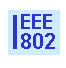 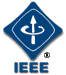 IEEE P802.21 Media Independent Handover ServicesMinutes of the IEEE P802.21 Working Group Session #52 Meeting, Indian Wells, CA, USAChair: Subir DasVice Chair: H Anthony ChanEditor: David CypherSecretary: Charles E. Perkins First Day AM2 (10:45AM-12:30PM):Salon G ; Monday, Sept. 17, 2012802.21 WG Opening Plenary: Meeting is called to order by Subir Das, Chair of IEEE 802.21WG with opening notes (21-12- 0116-01).Approval of the September 2012 Meeting Agenda (21-12-0054-03)Agenda is amended to the following as in 21-12-0073-02 and is approved with unanimous consent.IEEE 802.21 Session #52 Opening Notes 60 minute session allocated at beginning of Tuesday PM-1Relevant discussion in PM-2 meetings from ECSG Smart Grid SG / HetNetThe information about patent policy and other IPR requirements onslides #1--#4 was presented at the WG plenary meeting as required.Policies for IEEE-SA participation and commercialism were presented.IEEE owns copyright for all published materialsNew members: 02 Objectives and StatusTask group presentations 802.21c ((21-12-0048-00) and 802.21d (21-12-0092-00)Discussion about Day 2 PM2 (4:00-6:00 PM) Tuesday, Sept.18, 2012 slotQuestion about what 802.21d members would like to attendperhaps Smart GridResult: swap 801.21c and 802.21d times Tuesday PM1 <--> PM2Need to finish 802.21c, so this affects how many sessions are needed.802.21c session was rescheduled, 	It was mentioned that 802.11 PAD session is in Desert Vista	Question on call for  Intellectual property declaration: No one had declared  	New member count = 0	Discussion about Geneva meeting  It turns out to be  very expensiveThere will be no breakfast	Minutes from Session #51 plenary meeting 21-12-0112-00-0000  was approved	Discussion about P802.21m  actual modification based on experienceBase framework is 802.21m, could make header changes	Discussion about P802.21.1: three chapters -- MICS, MIIS, MIESNote that 802.21m broadens scope from "handover" to "services"Note that L2 forwarding services (MN --> TPoA) may need some new terminologies  and perhaps even header changes802.21m has to determine proper language for this Comment: basing new revisions on use cases is a great idea; following points were discussed:  Normative profiles may not be a good idea802.21.1 is for handover services onlyAn  example  “802.21.2” could be for "discovery services"802.21.1: needed some language for "media independent services"	802.21c plan : need to resolve the issues abd approve the draft this week for  letter Ballot initiationFive meeting sessions are planned (DCN# 21-12-0120-00) 	802.21d: three meetings, all PM1suggestion for trying to finish 802.21d on Wednesday PM1main objective: finalize requirements, call for proposalsSwitch 802.21c and 802.21d on PM sessions both Tuesday & WednesdayDay 3 AM2 (10:30am-12:30pm): Salon G ; Wednesday, Sept.19, 2012802.21d afternoon slot is freed for 802.21Discussion about 802.21.1Delete "Handover" from title (agreed)Discussion: let 802.21.1 have all services, or let 802.21.1 have handovers, 802.21.2 have discovery, etc.Discussion: How can one optimize "discovery"?Scope, purpose, and need statements for 802.21.1 are substantially modified for consideration by November plenary.Day 3 PM1 (1:30Pm-3:30pm): Salon G ; Wednesday, Sept.19, 2012Discussion of "5 Characteristics" document,  and wordsmithingDAy 4 AM2 (10:30AM-12:30PM): Salon G ; Thursday, Sept.20, 2012802.21 WG Closing Plenary: Meeting is called to order by Subir Das, Chair of IEEE 802.21WG.802.11 report (21-12-0130-00) by Clint Chaplin	  802.11 Groups: ac, ad, af, ah, ai, aj [aa and ae are done and will be published in 802.11-2015]	  802.11ac planning to finish by December, but maybe not	  802.11ad resolved all comments	  802.11af working to address comments, go for recirculation	  802.11ah working on specification framework, update adopted	  802.11ai no update	  802.11aj approved, first meeting next week in China	  802.11 PAD editing PAR and 5C [* will ask ExCom to form Task Group in Nov.]	  WNG: seven presentations, first two "generic", other five on a theme of WiFi offload	  JTC1/SC6 did not meet (ISO this week)	  Regulatory Standing Committee actions	  Architecture Standing Committee actionJTC1/SC6 SC    ISO/IEC JTC1/SC6IETF liaison report by Yoshihiro Ohba  (21-12-0128 -00) 	  DMM solution  is , going well	  netext WG	  MIF: optimized selection of interface (happy eyeballs)	  roll: trickle multicast same as before	  RMT: Flute, Fcast, SDP descriptors for Flute	  Discussion about joint IEEE/IETF session after IEEE July meeting	    * Regularly scheduled meetings between IEEE and IESG	    * Preparations for March joint meetings in Orlando	    * Mention joint statement of SDO principle with IETF, W3C, IEEE	    * Any new PAR in IEEE needs to be relayed to IETF	    * Q:IEEE is not anymore limited to layer 2.  How does this		affect interaction with IETF?	    *A: if IETF has done the work, IEEE should use it, and		vice-versa.  Example: TRILL work802.21c  closing report by Anthony Chan (21-12-0120-01):  Please refer to detailed 802.21c below.802.21d closing report by Yoshihiro Ohba (21-12-0121-01):  Please refer to detailed 802.21d below.Motion to send draft D01 for letter ballot	  Moved Anthony, Seconded Charlie	  Passes 7 yes, 0 no, 1 abstain	Motion to submit 802.21m	  Moved Anthony, Seconded Charlie	  Passes 9 yes, 0 no, 0 abstain	Motion to submit 802.21.1 PAR	  Moved Anthony, Seconded Charlie	  Passes 9 yes, 0 no, 0 abstain802.21 Session #52 closing report (DCN 21-12-XXXX-00)WG Teleconferences: None802.21c Teleconferences:6pm, EST, Sept.27, 2012 6pm, EST, Oct.3, 2012802.21d Teleconferences:None  Future SessionsPlenary: 11-16 Nov 2012, Grand Hyatt, San Antonio, TXCo-located with all 802 groupsRegistration Information: Early: Before 6pm Pacific Time, Friday, October 5, 2012$400 US for attendees staying at the Grand Hyatt ( $700 US for all others) Standard: After Early Registration and before 6pm Pacific Time, November 2, 2012  $500 US for attendees staying at the Grand Hyatt, ($800 US for all others)Late/On-site: After 6pm Pacific Time November 9, 2012 $600 US for attendees staying at the Grand Hyatt, ($900 US for all others) Hotel Information: https://resweb.passkey.com/Resweb.do?mode=welcome_gi_new&groupID=9633318 EARLY BIRD GROUP RATE: $129/Night (plus applicable taxes) (By July 23rd, 2012)STANDARD GROUP RATE: $149/Night (plus applicable taxes)* (By Sept 02, 2012) Attendance=========================================================================Minutes of the IEEE P802.21c Task  GroupSecond Day PM1 (2:30PM-3:30PM): Salon G; Tuesday, September 18 Meeting is called to order by Anthony Chan, chair of 802.21c TG, with agenda (DCN# 21-12-0120-00).Hyunho Park presented “Discussion on “MGW vs. MIH-PoS” in IEEE 802.21c (DCN# 21-12-0113-00).”Hyunho Park from ETRI presented “DCN 21-12-0113-00) to show the differences between mobility gateway (MGW) and MIH-PoS (Point of Service). The proposal was a response to 802.21c interim document discussion (DCN 21-12-0109-00) on 8/29/2012 . The need for  MGW function was agreed, but some members did   not agree that the MGW needs to be a separate entity from MIH-PoS because they believe the MGW’s additional features can be incorporated within the MIH-PoS.  It was decided that the differences between MGW and MIH-PoS will be discussed  later on.Meeting of IEEE 802.21 TGc was adjourned at 3:30 PM.Second Day PM2 (4:00PM-6:00PM): Salon G; Tuesday, September 18 Meeting is called to order by Anthony Chan, chair of 802.21c TG, with agenda (DCN# 21-12-0120-00).July meeting minutes (DCN# 21-12-0105-02-srho) was approved with unanimous consent.Minutes (DCN# 21-12-0107-00-srho) of teleconference at Aug 15th was approved with unanimous consent. Minutes (DCN# 21-12-0115-00-srho) of teleconference at Sept 29th was approved with unanimous consent. Hyunho Park presented “ Proposal of new SID in IEEE 802.21c (DCN# 21-12-0119-01)”.Hyunho Park from ETRI insisted that gateway service with the new service identifier (SID) value, 5. The gateway service deals with delivery of MAC (Media Access Control) frame and other interworking protocols, such as ANQP (Access Network Query Protocol) of IEEE 802.11. The need for gateway services was agreed, but the need for new SID will be discussed, later.Charles E. Perkins presented “ Discussion of SRHO Draft Status (DCN# 21-12-0125-01)”.Charles E. Perkins from pointed out the formatting and editing issues with the IEEE 802.21c draft spec and showed his ideas to solve the problems. After that design of protocol stacks was discussed. . Charles E. Perkins presented “Messages for Symmetric Key Delivery (DCN# 21-12-0122-00)”.Charles E. Perkins explained  new messages for enabling SPoS delivery of a master key to TPoS and MN. This proposal was agreed  and decided that an updated IEEE 802.21c draft specification will reflect it.Charles E. Perkins presented “ SRHO draft 802.21c specification (DCN# 21-12-0123-00)”.Charles E. Perkins  presented IEEE 802.21c draft specification accepting the discussion captured in DCN# 21-12-0125-01. However, motion for accepting this draft as the new draft specification was not processed because “Discussion of SRHO Draft Status (DCN# 21-12-0125-01)” was not fully agreed.Meeting of IEEE 802.21 TGc was adjourned at 6:00 PM.Third Day AM1 (9:00AM-10:00AM): Salon G; Wednesday, September 19Meeting is called to order by Anthony Chan, chair of 802.21c TG, with agenda (DCN# 21-12-0120-00).Dapeng Liu presented “ 3GPP to WLAN handover proposal  (DCN# 21-12-0076-01)”.Dapeng Liu introduced handover mechanism from 3GPP to WLAN using CAPWAP (Control And Provisioning of Wireless Access Points). The members of the  group principally agreed the  proposal, but some members pointed out that the handover mechanism does not make use of  IEEE 802.21 framework. Dapeng Liu answered that the handover mechanism is related to IEEE 802.21c because the handover mechanism uses the MGW.  Meeting of IEEE 802.21 TGc was adjourned at 10:00 AM.Third Day PM2 (4:00PM-6:19PM): Salon G; Wednesday, September 19Meeting is called to order by Anthony Chan, chair of 802.21c TG, with agenda (DCN# 21-12-0120-00).Hyunho Park presented “TGc_Proposal_SRHO_Messages_Hyunho_Park (DCN# 21-12-0106-02).”The proposal, “TGc_Proposal_SRHO_Messages_Hyunho_Park (DCN 21-12-0106-02),” was updated and presented by Hyunho Park. The modified parts were agreed and the proposal was moved by a  motion.Motion: To accept to incorporate the texts in the proposal, “21-12-0106-02-srho, 802.21c Proposal” into the TGc framework document “21-10-0025-02, 802.21c draft template”.Motion is moved by Hyunho Park, seconded by Yoshihiro Ohba, and the motion was passed.Charles E. Perkins presented “ More Discussion on “MGW vs. MIH-PoS” in IEEE 802.21c (DCN# 21-12-0127-00).”Charles E. Perkins emphasized that the MGW is one of MIH-PoS against the proposal, “Discussion on “MGW vs. MIH-PoS” in IEEE 802.21c (DCN# 21-12-0113-00).” No decision was made regarding this issue. Meeting of IEEE 802.21 TGc was adjourned at 6:19 PM.Fourth Day AM1 (9:10AM-10:00AM): Salon G; Thursday, September 20Motion: To authorize TG Chair and Editor to produce IEEE P802.21c D01 draft specification on or before October 8, 2012.Motion is moved by Charles E. Perkins, seconded by Hyunho Park, and the motion was passed Meeting of IEEE 802.21 TGc was adjourned at 10:00 AM.=========================================================================Minutes of the IEEE P802.21d Task  GroupFirst Day PM1 Meeting: Salon G; Monday, September 17,Meeting called to order by Chair at 1:45PM Minutes are taken by Toru Kambayashi.Meeting Agenda (21-12-0114-02) is presented by ChairThe agenda is approved by unanimous consent.Approval of Teleconference MinutesThe following teleconference meeting minutes were approved.DCN 110-02 (August 23 teleconference minutes)DCN 111-00 (September 6 teleconference minutes)Opening Notes (meeting notes 21-12-0117-00)An overview of the PAR is available at: - http://www.ieee802.org/21/802_21d_PAR.pdfThere was a patent policy reminder and the call for potentially essential patentsEditor and Secretary positions are still open.Task group schedule were shown.The main objective of this meeting is to finalize requirements document and call for proposals document so that harmonization and down-selection procedure starts from November meeting. Requirements document discussion (DCN 21-12-0091-05)Antonio de la Oliva presented DCN 21-12-0091-05.The group has no objection to have only one reference (NIST SP 800-57) to all security goals.The group has no objection to remove the requirement on multiple multicast domains.Availability requirement discussion (DCN 21-12-0118-00)Stephen Chasko presented DCN 0118-00.NIST-IR 7298 and FIPS 199 are shown as references to the term “availability”. But the presenter agreed on using NIST SP 800-57 for “availability”.List of potential impacts (low-mid-high) is explained. Use cases are explained.Attacks related to availability are explained.Presenter indicated that availability should be mandatory to provide and optional to use.Comment: Authentication and data integrity should be optional to use. Comment: Is key management always needed for providing authentication to 802.21d?Comment: Without key management authentication can be weak.Comment: Is enabling multicast security in the scope of 802.21d?Comment Yes.Comment: There is no “option” term in IEEE Standards development manualComment: The manual prohibits the use of “must”.Comment: Suggested to remove table, and just list the functionalities that will be defined in this standard.No objection raised on the suggestion.Chair instructed presenter to update the document and present the revised version on Wednesday.Recess at 3:20PMSecond Day PM1 Meeting: Salon G; Tuesday, September 18Meeting called to order by Char at 1:30PM Minutes are taken by Toru KambayashiChange of agenda was proposed by the Chair with the proposal to add requirements document discussion and closing note, and cancel the Wednesday slot. The revised agenda was approved unanimously.Requirements document discussionAntonio de la Oliva presented DCN 21-12-0091-06.Chair asked the TGd members if the requirement document DCN 0091-06 can be included in the Call for Proposal (CFP) as the 802.21d requirements, and there was no objection from the group to include the requirements document in the CFP.Call For Proposals (DCN 21-12-0099-01)Chair Presented DCN 21-12-0099-01. The latest CFP document includes a reference to the requirement document 21-12-0091-06. Comment: What happens if not all requirements are covered by all accepted proposals? It seems if that happens the process won’t go to Step 12. For example, there may be no proposal that covers key management.Comment: The draft can go to WG latter ballot if that happens. Missing functionalities can be addressed or the requirements can be revisited during the WG latter ballot. Comment: Does a single vote need to cover the entire part of a proposal? Can a part of each proposal be accepted?Comment: It is possible to form multiple motions on different parts of a single proposal.Comment: Multiple proposals can also be merged in to a single proposal.Closing NoteChair presented Closing Note DCN 21-12-0124-00.The following motion was  conducted.Motion: The 802.21d TG to approve 21-12-0099-01 as the 802.21d Call For Proposals (CFP) and issue the CFP at the end of September Interim 2012 meetingMoved by: Anthony ChanSeconded by: Farrokh KhatibiYes: 9, No: 0, Abstain: 0Result: Motion passesNo teleconference is scheduled until November plenary.The meeting was adjourned at 2:30PMChan AnthonyHuawei Technologies Chaplin  ClintSamsungChasko StephenLandis+Gyr KAMBAYASHI  TORUToshiba Corporation Hanatani KambayashiToshiba Corporation Ohba Yoshihiro TOSHIBA CorporationKhatibi Farrokh Qualcomm Incorporated Park Hyunho Electronics and Telecommunications Research Instititute (ETRI)Perkins Charles Futurewei Technologies Lee Hyeong-Ho Electronics and Telecommunications Research Instititute (ETRI)